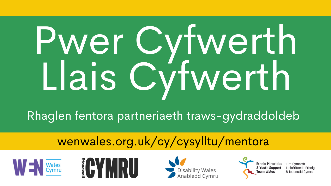 Pŵer Cyfwerth, Llais CyfwerthCynllun mentora bywyd cyhoeddus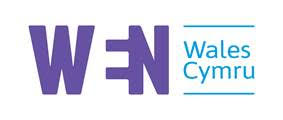 Cynhelir y cynllun Pŵer Cyfwerth, Llais Cyfwerth gan y canlynol:Rhwydwaith Cydraddoldeb Menywod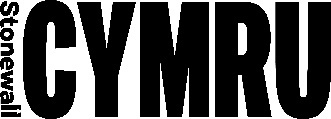 Stonewall Cymru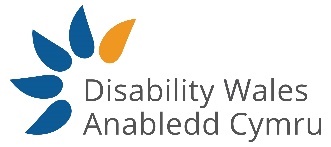 Anabledd Cymru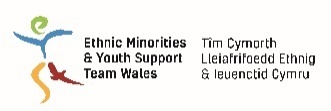 Tîm Cymorth Lleiafrifoedd Ethnig ac Ieuenctid Cymru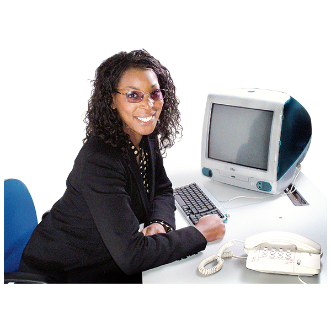 Bywyd cyhoeddusMae bod yn rhan o fywyd cyhoeddus yn golygu cael rôl neu swydd lle’r ydych yn gwneud penderfyniadau sy’n effeithio ar eich cymuned neu Gymru gyfan. Mae hyn yn cynnwys y canlynol: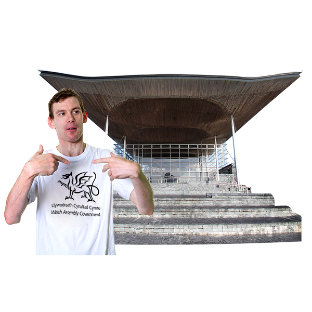 Bod yn wleidydd. 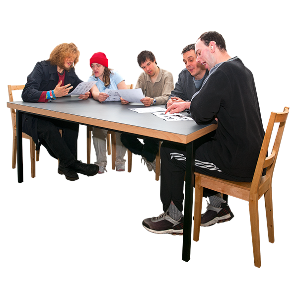 Dod yn ymddiriedolwr ar gyfer elusen. Mae hyn yn golygu gwneud penderfyniadau am sut caiff elusen ei chynnal.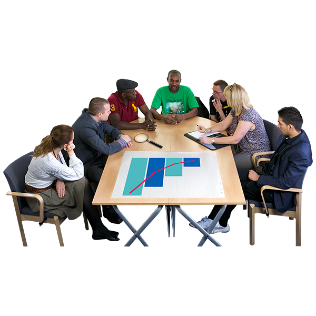 Ymuno â bwrdd. Mae hyn yn golygu gwneud penderfyniadau am sut dylai rheolwyr gynnal sefydliadau mawr fel y GIG neu Chwaraeon Cymru.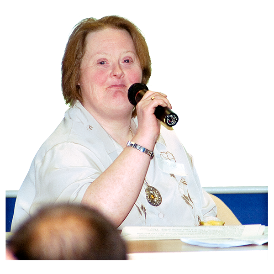 Cynnal ymgyrchoedd i newid pethau.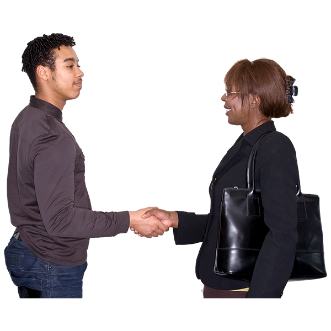 MentoraMentor yw rhywun sydd yno i chi. Mae’n rhannir hyn mae’n ei wybod. Mae’n eich cefnogi i gyflawni eich nodau.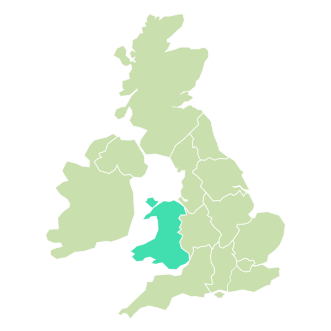 Caiff y cynllun ei gynnal oherwydd bod angen mwy o arweinwyr mewn bywyd cyhoeddus yng Nghymru sy’n meddu ar y nodweddion canlynol: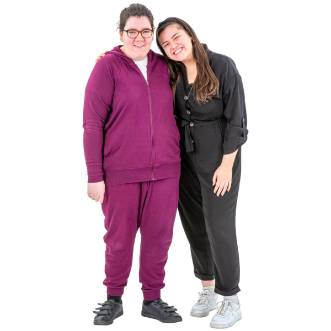 Yn fenywod neu’n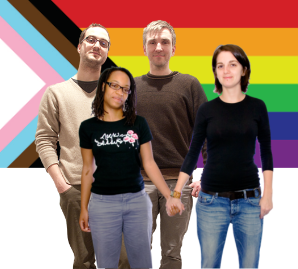 LGBTQ* neu’n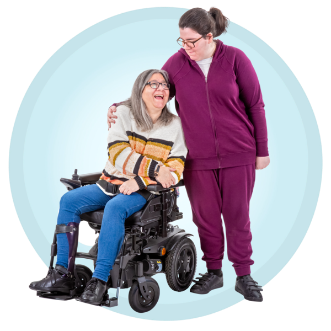 Anabl neu’n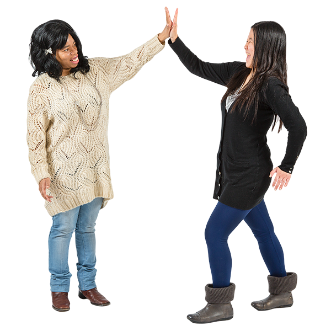 Ddu, Asiaidd neu leiafrifoedd ethnig.Cymryd rhan yn y cynllun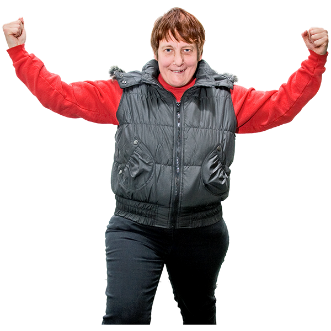 Gall y cynllun hwn eich helpu i ennill i sgiliau a magu’r hyder i gymryd rhan mewn bywyd cyhoeddus. 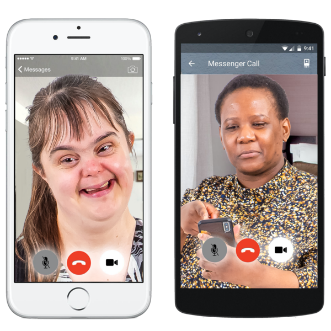 Os byddwch yn cael eich dewis, mae’n rhaid i chi gytuno i’r canlynol:Cwrdd â’ch mentor am awr bob 4-6 wythnos. Gall hyn fod dros y ffôn, dros fideo neu’n bersonol.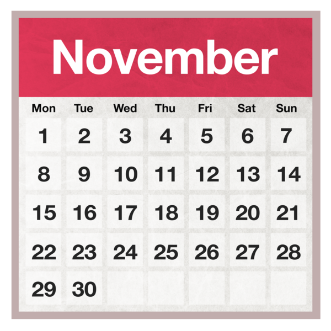 Cymryd rhan mewn hyfforddiant ar-lein bob mis o fis Tachwedd 2021 i fis Mehefin 2022. Cynhelir yr hyfforddiant am chwe awr y mis.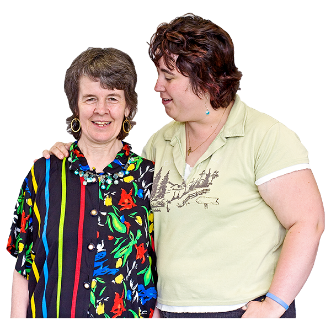 Cymryd rhan mewn rhwydwaith cymorth lle gall paw bar y cynllun gefnogi ei gilydd. Gall y cynllun eich helpu i wneud y canlynol:Bod yn fwy hyderus a dod o hyd i’ch llais.Gwybod sut mae penderfyniadau’n cael eu gwneud yng Nghymru a sut i ddylanwadu ar benderfyniadau.Gwybod mwy am sut mae gwleidyddiaeth yng Nghymru’n gweithio.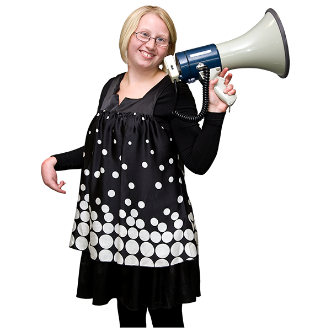 Gwella eich sgiliau siarad cyhoeddus a sut rydych yn cyfathrebu.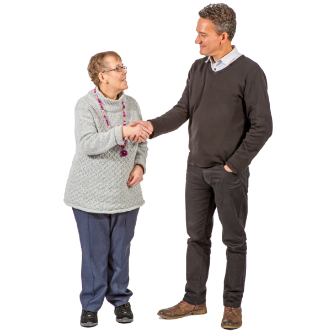 Cwrdd â phobl ddylanwadol a siarad â hwy.Dod i adnabod mwy o bobl sy’n gallu eich helpu i gymryd rhan mewn bywyd cyhoeddus.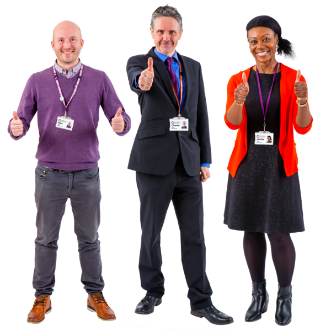 Cael swydd neu rôl fel gwleidydd neu arweinydd cyhoeddus.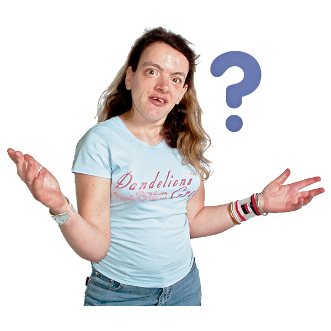 Pwy sy’n gallu cyflwyno cais?Gallwch gyflwyno cais os ydych: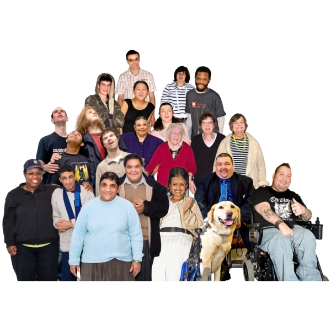 Yn 18+ oed acYn byw yng Nghymru acAm gymryd rhan yn fwy mewn bywyd cyhoeddus neu wleidyddol ac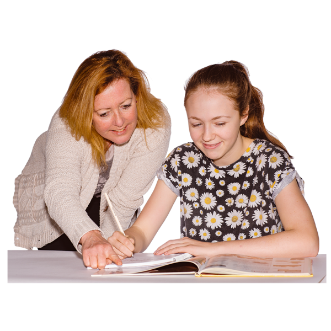 Rydych yn barod i ddysgu sut i fod yn arweinydd.Mae’n rhaid i hefyd feddu ar y nodweddion canlynol:Unigolyn Du, Asiaidd neu leiafrifoedd ethnig neu’nUnigolyn o’r gymuned LGBTQ+ neu’n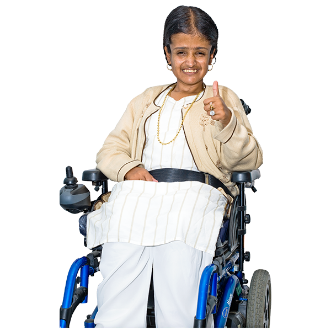 Unigolyn anabl neu’n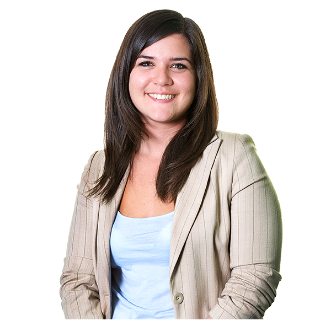 Fenyw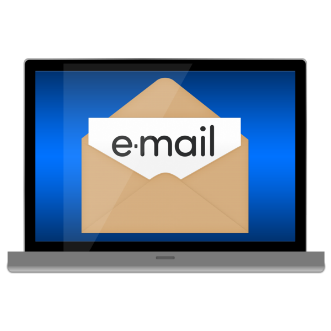 Os ydych yn ansicr am gyflwyno cais, gallwch siarad â Ginger Wiegand. Dyma ei chyfeiriad e-bost equalpowercymru@wenwales.org.uk.  Gofynnwch i Ginger os hoffech gael sgwrs am y cynllun hwn gyda rhywun o Stonewall Cymru, Anabledd Cymru neu’r Tîm Cymorth Lleiafrifoedd Ethnig ac Ieuenctid.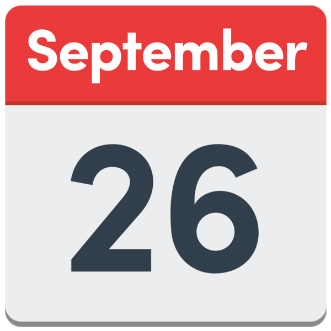 Sut i gyflwyno caisMae’n rhaid i chi gyflwyno cais cyn 11.59pm ar 26 Medi 2021. 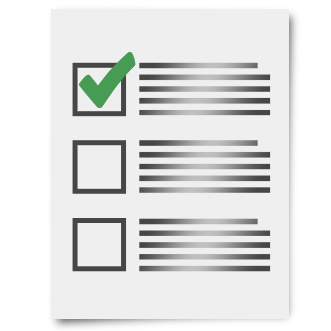 I gyflwyno cais, mae’n rhaid i chi ateb rhai cwestiynau.Gallwch ddewis sut i ateb y cwestiynau. Gallwch: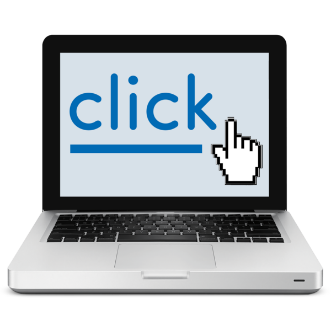 Lenwi’r arolwg ar-lein: https://forms.office.com/r/XQdFBfgtzP   Llenwi’r ddogfen Word hon E-bostio’r ddogfen i equalpowercymru@wenwales.org.uk.  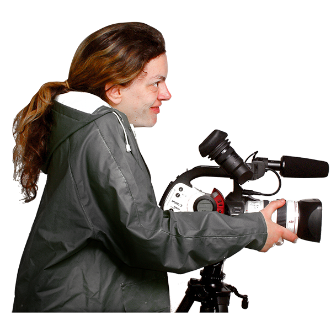 Darllenwch y cwestiynau yn y ddogfen Word hon. Yna gwnewch fideo 3 i 5 munud. Mae angen i chi e-bostio neu ddefnyddio wetransfer.com i anfon y fideo i equalpowercymru@wenwales.org.uk    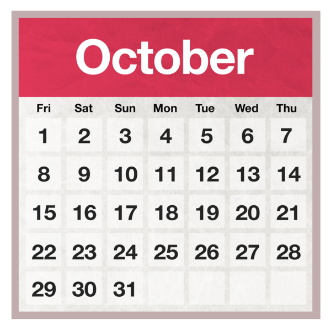 Byddwn yn dweud wrthych os ydych wedi bod yn llwyddiannus ar ddechrau mis Hydref 2021. 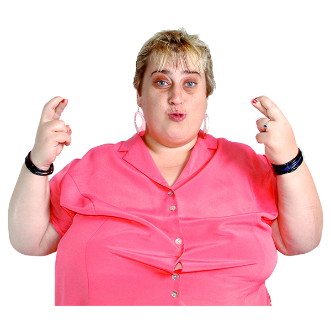 Pob lwc!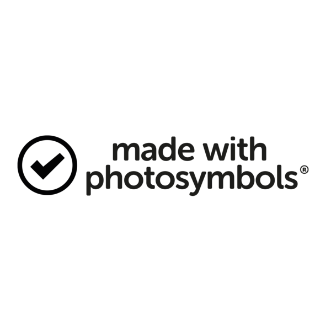 Geiriau gan Barod CIC.Lluniau gan Photosymbols18 Awst 2021